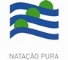 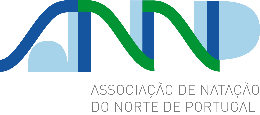 CONTACTOS DOS AGENTES DESPORTIVOS PRESENTES NOTorneio Regional de Infantis de Piscina Curta01/02 de maio de 2021____________________________________________________________Porto,    de  abril de 2021(RESPONSÁVEL PELA EQUIPA)EQUIPA:NOME DO RESPONSÁVEL:Ord.NomeFunçãoLicençaGeneroCategoriaData NascimentoNº CCTelefone1234567891011121314151617181920212223242526272829303132333435